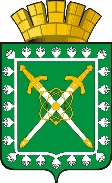 АДМИНИСТРАЦИЯ ГОРОДСКОГО ОКРУГА «ГОРОД ЛЕСНОЙ»П О С Т А Н О В Л Е Н И Е   ____________									             № ____г. ЛеснойО внесении изменений в муниципальную программу городского округа «Город Лесной» «Развитие малого и среднего предпринимательства в городском округе «Город Лесной» до 2018 года»В целях реализации на территории городского округа «Город Лесной»  Федерального закона от 06 октября 2003 года  № 131-ФЗ «Об общих принципах организации местного самоуправления в Российской Федерации», Федерального закона  от 24 июля 2007 года  №  209-ФЗ «О развитии малого и среднего предпринимательства в Российской Федерации», в соответствии с постановлением Правительства Свердловской области от 17.11.2014 № 1002-ПП «Об утверждении государственной программы Свердловской области «Повышение инвестиционной привлекательности Свердловской области до 2020 года»,  решением Думы городского округа «Город Лесной» от 28.09.2016 № 486 «О внесении изменений в Решение Думы городского округа «Город Лесной» от 16.12.2015 № 415 «О бюджете городского округа «Город Лесной» на 2016 год», постановлением администрации городского округа «Город Лесной» от 20.05.2014  № 918 «Об утверждении Порядка формирования и реализации муниципальных программ городского округа «Город Лесной» (с изменениями от 26.02.2015  № 317, от 16.07.2015 № 1407), ПОСТАНОВЛЯЮ:	1. Внести следующие изменения в муниципальную программу городского округа «Город Лесной» «Развитие малого и среднего предпринимательства в городском округе «Город Лесной» до 2018 года»,  утвержденную постановлением администрации городского округа «Город Лесной» от 29.08.2014 № 1661                  (с изменениями от 08.06.2015 № 1991, от 27.07.2015 № 1458, от 03.03.2016 № 308) (далее - Программа):1.1. Строку «Объемы финансирования муниципальной программы по годам реализации, тыс. рублей» паспорта Программы изложить в следующей редакции:1.2.  Раздел 3. «ПЛАН МЕРОПРИЯТИЙ МУНИЦИПАЛЬНОЙ ПРОГРАММЫ» изложить в следующей редакции:План мероприятий по выполнению муниципальной программы приведен в приложении    № 2 к муниципальной программе.Ответственным исполнителем программы является Комитет экономического развития, торговли и услуг администрации городского округа «Город Лесной» (далее – КЭРТиУ).Реализация мероприятий программы осуществляется следующими исполнителями муниципальной программы: - Фонд;- муниципальное казенное учреждение «Комитет по управлению имуществом администрации городского округа «Город Лесной» (далее – МКУ «КУИ»).Исполнители определяют конкретные работы, необходимые затраты по каждому мероприятию с расчетами и обоснованиями, несут ответственность за своевременное и качественное выполнение мероприятий, успешное решение поставленных задач, рациональное использование выделенных средств, осуществляют анализ выполнения мероприятий и в установленные сроки представляют отчетность о ходе реализации мероприятий программы.Порядок, требования и условия оказания поддержки СМСП, и организациям, образующим инфраструктуру поддержки СМСП городского округа «Город Лесной», устанавливаются нормативными правовыми актами городского округа «Город Лесной», настоящей программой, которые разрабатываются и утверждаются до оказания конкретных форм поддержки.СМСП, осуществляющие приоритетные виды деятельности (приложение № 3), имеют право на дополнительные льготы и преференции со стороны исполнителей мероприятий программы в части предоставления финансовой и имущественной поддержки. Данные льготы и преференции не должны нарушать принцип равного доступа СМСП на получение поддержки за счет средств настоящей программы.Механизм реализации программы – это система программных мероприятий, скоординированных по срокам, объему финансирования и исполнителям, обеспечивающим достижение намеченных результатов.Программой предусмотрена реализация следующих мероприятий:Мероприятия, реализуемые путем предоставления субсидии некоммерческой организации – Фонду «Центр развития предпринимательства городского округа «Город Лесной» в 2015 году.Субсидия предоставляется Фонду для обеспечения деятельности и устойчивого развития организации. За счет субсидии на обеспечение деятельности, в 2015 году Фонд реализует следующие мероприятия по поддержке СМСП:Консультационная поддержка СМСП – предоставление бесплатных консультационных услуг начинающим и действующим СМСП, не менее 78 СМСП за 2015 год (в том числе за счет местного бюджета консультирование не менее 45 СМСП, за счет областного бюджета – не менее 33 СМСП).Основными принципами организации предоставления консультаций заинтересованным лицам являются:- открытость информации, затрагивающей интересы заявителей;- достоверность и полнота предоставляемой в процессе консультации информации;- лаконичность и четкость в изложении;- своевременность и оперативность при оказании консультации;- доступность и равные условия при получении консультации;- безвозмездность предоставления консультации для заявителя.Консультации предоставляются в очной форме, устно и/или письменно.Консультации включают в себя:- консультирование о формах поддержки малого и среднего предпринимательства в городском округе «Город Лесной» и Свердловской области;-  консультирование по предоставляемым мерам государственной и муниципальной поддержки;- консультирование по вопросам налогообложения;- консультирование в области права и трудовых споров;- предоставление рекомендаций и консультаций по общим вопросам;- консультирование в области бухгалтерского учета;- консультирование по вопросам порядка управления коммерческой деятельностью;- консультирование по вопросам безопасности на производстве;- консультирование о возможностях пользования пунктом коллективного доступа с использованием правовой системы «Гарант».Порядок оказания консультационной поддержки:Консультирование осуществляется специалистами Фонда ежедневно по адресу: Свердловская область, г. Лесной, ул. Мамина-Сибиряка, 47 в рабочие дни с 9.00 до 17.00 часов.Фонд рассматривает необходимые документы, предоставленные СМСП, и не более чем в пятидневный срок со дня принятия заявления информирует заявителя о решении, принятом по такому обращению.После оформления заявления специалист Фонда, в компетенцию которого входит тема вопроса, дает ответ по существу вопроса. В случае, если вопрос требует уточнения информации или времени для подготовки ответа (в том числе письменного), заявителю назначается определенное время и день повторного обращения.После предоставления консультации специалист Фонда заполняет «Журнал учета получателей консультаций» по форме согласно приложению № 1 к постановлению главы администрации городского округа «Город Лесной» от 21.12.2012 № 2003 «Об утверждении Положения о ведении реестра субъектов малого и среднего предпринимательства – получателей поддержки на территории городского округа «Город Лесной». Лицо, обратившееся за консультацией, подписью подтверждает факт получения консультации.Помимо бесплатных консультационных услуг, специалистами Фонда оказываются платные услуги: офисные, юридические, бухгалтерские.Поддержка СМСП в сфере образования – создание условий для подготовки, переподготовки и повышения квалификации кадров для СМСП; организация и проведение обучения начинающих и действующих предпринимателей по развитию предпринимательской грамотности и предпринимательских компетенций. В 2015 году должно быть организовано обучение не менее 12 СМСП и (или) их представителей (в том числе за счет местного бюджета не менее 7 СМСП, за счет областного бюджета – не менее 5 СМСП).Информационная поддержка СМСП – осуществляется путем:1) Размещения в средствах массовой информации информационных материалов о механизмах государственной и муниципальной поддержки субъектов малого и среднего предпринимательства (далее – СМИ). В 2015 году обеспечить выход не менее 14 информационных блоков в СМИ (в том числе за счет местного бюджета не менее 8 информационных блоков, за счет областного бюджета – не менее 6).2) Размещения на официальном сайте администрации городского округа «Город Лесной» (www.gorodlesnoy.ru):- информация о муниципальном имуществе, включенном в перечни, указанные в части 4 статьи 18 Федерального закона от 24.07.2007 № 209-ФЗ «О развитии малого и среднего предпринимательства в Российской Федерации»;- информации по часто задаваемым вопросам и изменениям действующего законодательства.3) Размещения на сайте www.lesnoyfond.ru следующей информации:- о реализации муниципальной программы развития СМСП;- о количестве СМСП и об их классификации по видам деятельности;- о числе замещенных рабочих мест в СМСП в соответствии с их классификацией по видам деятельности;- об обороте товаров (работ, услуг), производимых СМСП, в соответствии с их классификацией по видам экономической деятельности;- о финансово-экономическом состоянии СМСП;- об организациях, образующих инфраструктуру поддержки СМСП, условиях и порядке оказания такими организациями поддержки СМСП;- об объявленных конкурсах на оказание финансовой поддержки СМСП и организациям, образующим инфраструктуру поддержки СМСП;- иной необходимой для развития СМСП (экономической, правовой, статистической, производственно-технологической информацией, информацией в области маркетинга).Содержание, развитие и поддержание в актуальном состоянии сайта осуществляется Фондом. Актуализация сайта проводится не реже 1 раза в месяц.4) Изготовления информационных баннеров о поддержке СМСП, осуществляемой в рамках деятельности Фонда. Изготовление не менее двух баннеров в 2015 году (в том числе за счет местного бюджета 1 информационный баннер, за счет областного бюджета – 1).5) Проведения ежегодного конкурса «Предприниматель года» по различным номинациям, как пропаганды предпринимательской деятельности, поощрение лучших СМСП по номинациям. Привлечение к участию в конкурсе в 2015 году не менее 20 СМСП за счет внебюджетных средств.Информирование СМСП осуществляется специалистами Фонда на семинарах, тренингах, общих собраниях, по электронной почте, телефону/факсу. Информирование не менее 347 СМСП (в том числе за счет местного бюджета не менее 200 СМСП, за счет областного бюджета – не менее 147 СМСП).Специалисты Фонда предоставляют СМСП информационные материалы на печатной основе:- об инструментах и механизмах государственной и муниципальной поддержки СМСП;- о мероприятиях, проводимых в городском округе «Город Лесной» и в Свердловской области для СМСП;- об изменениях в законодательстве, касающемся ведения предпринимательской деятельности.1.4. Поддержка СМСП в установлении деловых контактов, продвижении товаров (работ, услуг) – организация и проведение не менее 2 городских выставок достижений предпринимательства. Привлечение к участию в выставках не менее 12 СМСП (в том числе за счет местного бюджета – не менее 7 СМСП, за счет областного – не менее 5 СМСП).1.5. Финансовая поддержка СМСП – предоставление субсидий СМСП на компенсацию части расходов на участие в городских выставках и ярмарках, проходящих на территории городского округа «Город Лесной» и на территории городов Свердловской области, а так же на участие в региональных и международных выставках, проходящих на территории Свердловской области. Компенсация расходов не менее 19 СМСП (в том числе за счет местного бюджета – не менее 11 СМСП, за счет областного – не менее 8 СМСП).Компенсация расходов СМСП осуществляется в соответствии с порядком возмещения затрат СМСП на участие в выставочно-ярмарочных мероприятиях, разрабатываемым Фондом по согласованию с администрацией городского округа «Город Лесной».Информирование СМСП о возможности, условиях и порядке возмещения затрат осуществляется Фондом путем размещения информации на официальном сайте городского округа «Город Лесной» (www.gorodlesnoy.ru), на сайте Фонда (www.lesnoyfond.ru), в газете «Вестник», а также иными способами (в случае необходимости).Сбор и проверка заявок, принятие решения о возмещении затрат и возмещение затрат СМСП осуществляется Фондом.Сведения о СМСП – получателях финансовой поддержки в виде возмещения затрат  передаются Фондом в администрацию городского округа «Город Лесной» в срок до 01 числа месяца, следующего за месяцем, в котором производилось возмещение затрат, в целях внесения в реестр субъектов малого и среднего предпринимательства – получателей поддержки на территории городского округа «Город Лесной».Имущественная поддержка СМСП и организаций, образующих инфраструктуру поддержки субъектов малого и среднего предпринимательства.Имущественная поддержка СМСП осуществляется МКУ «КУИ» по адресу: Свердловская область, г. Лесной, ул. Карла Маркса, 8, каб. № 54.МКУ «КУИ» в рамках имущественной поддержки СМСП:Формирует, ведет и размещает на официальном сайте городского округа «Город Лесной» (www.gorodlesnoy.ru) перечень муниципального имущества, свободного от прав третьих лиц (за исключением имущественных прав субъектов малого и среднего предпринимательства) используемого только в целях предоставления его во владение и (или) в пользование на долгосрочной основе (в том числе по льготным ставкам арендной платы) субъектам малого и среднего предпринимательства и организациям, образующим инфраструктуру поддержки субъектов малого и среднего предпринимательства, в соответствии с Положением «О порядке формирования, ведения, опубликования перечня муниципального имущества, используемого в целях предоставления его во владение и (или) пользование на долгосрочной основе субъектам малого и среднего предпринимательства и организациям, образующим инфраструктуру поддержки субъектов малого и среднего предпринимательства», утвержденным решением Думы городского округа «Город Лесной» от 24.12.2008 № 89.Совместно с администрацией городского округа «Город Лесной» проводит мероприятия по совершенствованию нормативной базы (подготовка решений Думы городского округа «Город Лесной») в части платы арендных платежей за использование муниципального имущества, налоговых отчислений за земельные участки для создания конкурентных преимуществ СМСП, осуществляющим приоритетные виды деятельности.Осуществляет передачу недвижимого имущества, находящегося в муниципальной собственности в аренду на долгосрочной основе (том числе по льготным ставкам арендной платы) СМСП и организациям, образующим инфраструктуру поддержки СМСП.Проводит анализ использования арендуемой муниципальной собственности с целью исключения ее нецелевого и неэффективного использования.Мероприятия,  реализуемые путем предоставления субсидии некоммерческой организации – Фонду «Центр развития предпринимательства городского округа «Город Лесной» в 2016-2018 годах:Обеспечение деятельности некоммерческой организации – Фонда «Центр развития предпринимательства городского округа «Город Лесной» для реализации следующих мероприятий:Формирование базы данных инвестиционно-привлекательных площадок, расположенных на территории городского округа «Город Лесной» (далее - База данных инвестплощадок)  с 2017 года на условиях софинансирования из средств местного и областного бюджета.Под инвестиционными площадками понимаются предлагаемые для реализации инвестиционных проектов свободные (неиспользуемые) земельные участки или здания, сооружения (далее - объекты, инвестиционные площадки), обеспеченные полным, частичным объемом необходимой инфраструктуры (газ, водоснабжение, электроэнергия, очистные сооружения и иное), землеустроительной документацией либо без таковых.Блок-схема работы по формированию Базы данных инвестплощадок приведена в приложении № 5 к муниципальной программе.База данных инвестплощадок включает в себя сбор информации об объекте путем проведения следующих процедур:1) Исследование свободных объектов: При поступлении информации о свободном объекте (в письменной, либо устной форме) или обнаружении свободного объекта  информация о данном объекте фиксируется  в день её получения путем внесения соответствующих сведений в графу 1 Базы данных инвестплощадок по форме согласно приложению № 6 к программе.2) Подготовка запросов по объектам:Фонд в течение 2 рабочих дней готовит запрос в администрацию городского округа «Город Лесной», в котором запрашивает информацию по виду объекта по форме согласно           приложению № 7 к программе.По земельному участку запрашивается следующая информация:- площадь участка;- вид собственности земельного участка (муниципальная собственность Свердловской области, Российской Федерации, частная собственность или собственность на земельный участок не разграничена);- категория земель (земли населенных пунктов, земли сельскохозяйственного назначения, особо охраняемые территории, земли промышленности, энергетики, транспорта и т.д.);- наличие межевого дела земельного участка;- кадастровый номер;- характеристики инфраструктуры земельного участка по видам и расстоянию от границ до точки подключения или присоединения (газ, тепло-, электро-, водоснабжение и водоотведение), а также доступности к подведению;- наличие строений и сооружений.По помещению, в том числе, если помещение расположено на земельном участке, запрашивается следующая информация:- площадь помещения, этажность (высота этажа), строительный материал, состояние (степень износа);- вид собственности;- наименование здания/сооружения (жилые дома, гаражи и т.д.);- возможность расширения.В случае получения ответа от администрации городского округа «Город Лесной» на запрос о нахождении объекта в собственности Свердловской области, Фонд в течение двух рабочих дней готовит аналогичный запрос в Министерство по управлению государственным имуществом Свердловской области.3) Сбор и обобщение информации по объектам:При получении информации по интересуемым объектам Фонд обобщает ее в Базе данных инвестплощадок.Вся поступившая информация по объекту заносится в соответствующие графы Базы данных инвестплощадок, не позднее двух рабочих дней, со дня поступления.В случае отсутствия какой-либо информации по объекту или спорных моментов по объекту, Фонд не позднее двух рабочих дней готовит дополнительные уточняющие запросы в органы власти или иные органы.4) Формирование Базы данных инвестплощадок, включающей в себя описание объекта с указанием его индивидуальных особенностей и характеристик, привлекательных для инвестирования:Ведение Базы данных инвестплощадок осуществляется на магнитных или бумажных носителях и означает занесение в Базу данных инвестплощадок объектов, обновление данных об объектах, при изменении характеристик объектов и их исключение из указанной Базы при передаче объекта инвестору.Результатом выполнения работы по формированию Базы данных инвестплощадок является полный состав информации об объекте, занесенный в Базу данных инвестплощадок, а также своевременное внесение изменений в характеристики объекта и исключение объекта из Базы данных инвестплощадок. Состав информации об объекте является полным в случае заполнения всех граф Базы данных инвестплощадок.База данных инвестплощадок подлежит размещению на сайте городского округа «Город Лесной» (www.gorodlesnoy.ru).Индивидуальным показателем результативности использования субсидии в рамках реализации данного мероприятия является полная информация об объекте (земельном участке, помещении), занесенная в Базу данных инвестплощадок. Внесение в базу данных информации о не менее 3 объектах ежегодно.Разработка бизнес-планов актуальных для создания бизнеса на территории городского округа «Город Лесной» с 2017 года на условиях софинансирования из средств местного и областного бюджета  включает в себя:- сбор аналитических материалов о состоянии и размещении СМСП по отраслям на территории городского округа «Город Лесной»;- предоставление и рассмотрение аналитических материалов на заседаниях Совета по развитию малого и среднего предпринимательства;- непосредственная разработка бизнес-планов;- сопоставление и анализ бизнес-планов и объектов, занесенных в базу данных инвестплощадок.Индивидуальным показателем результативности использования субсидии в рамках реализации данного мероприятия является разработка  не менее 2 бизнес-планов ежегодно.Проведение мероприятий, направленных на продвижение территории городского округа «Город Лесной» (привлечение инвесторов на территорию городского округа «Город Лесной») с 2017 года на условиях софинансирования из средств местного и областного бюджета включает в себя:- организацию и проведение встреч с лицами, заинтересованными в информации об инвестплощадках на территории городского округа «Город Лесной» и (или)  бизнес-планах;- участие в форумных мероприятиях Свердловской области и других муниципальных образований;- подготовка информации о базе данных инвестплощадок и перечне бизнес-планов для размещения в средствах массовой информации, в том числе в средствах массовой информации близлежащих территорий, буклетах, стендах.Индивидуальным показателем результативности использования субсидии в рамках реализации данного мероприятия является реализация не менее 1 бизнес-плана  (подписание инвестиционного соглашения)  ежегодно.Проведение мероприятий, направленных на развитие молодежного предпринимательства – «Школа бизнеса» с 2017 года на условиях софинансирования из средств местного и областного бюджета включает в себя:- ознакомление целевой аудитории (молодые люди школьного возраста) с проектом «Школа бизнеса»  путем проведения встреч в образовательных учреждениях, распространения афиш, публикаций в социальных сетях;- формирование призового фонда победителям конкурса «Лучший молодежный проект», «Лучший школьный проект»;- обеспечение процесса эффективного обмена информацией в рамках блока образовательных мероприятий и бизнес - экскурсий на действующие предприятия;- содействие в подготовке проектов и организация конкурса оформленных проектов;- содействие в реализации проектов.Индивидуальным показателем результативности использования субсидии в рамках реализации данного мероприятия является:- количество участников программы «Школа бизнеса» из числа школьников и студентов не менее 15 человек  ежегодно;- количество зарегистрированных  СМСП из числа участников программы «Школа бизнеса», защитивших  бизнес-проекты в текущем году и  в году, следующем за годом реализации мероприятия не менее 1.Оказание информационной поддержки СМСП с 2017 года на условиях софинансирования из средств местного и областного бюджета:1) Обеспечение функционирования сайта, направленного на развитие малого и среднего предпринимательства. Размещение на сайте следующей информации:- о реализации муниципальной программы развития СМСП;- о количестве СМСП и об их классификации по видам деятельности;- о числе замещенных рабочих мест в СМСП в соответствии с их классификацией по видам деятельности;- об обороте товаров (работ, услуг), производимых СМСП, в соответствии с их классификацией по видам экономической деятельности;- о финансово-экономическом состоянии СМСП;- об организациях, образующих инфраструктуру поддержки СМСП, условиях и порядке оказания такими организациями поддержки СМСП;- об объявленных конкурсах на оказание финансовой поддержки СМСП и организациям, образующим инфраструктуру поддержки СМСП;- иной необходимой для развития СМСП (экономической, правовой, статистической, производственно-технологической информацией, информацией в области маркетинга).Содержание, развитие и поддержание в актуальном состоянии сайта осуществляется Фондом. Актуализация сайта проводится не реже 1 раза в месяц.2) Предоставление информации СМСП посредством интернет-рассылок. Рассылка материалов осуществляется не реже 2 раз в месяц.  Пропаганда и популяризация предпринимательской деятельности с 2017 года на условиях софинансирования из средств местного и областного бюджета:- организация и проведение семинаров, в рамках которых проводится информирование в целях поддержки субъектов малого и среднего предпринимательства для не менее 85 СМСП ежегодно;- организация и проведение ежегодного конкурса «Предприниматель года» по различным номинациям, как пропаганды предпринимательской деятельности. Привлечение к участию в конкурсе  не менее 20 СМСП ежегодно;- организация и проведение праздничных мероприятий, посвященных Дню российского предпринимательства, а именно не менее 1 мероприятия ежегодно с привлечением к участию  не менее 30 СМСП и 15 физических лиц;- организация участия городских предприятий в международной выставке "Иннопром" не менее 3 СМСП ежегодно;- организация и проведение выставки достижений предпринимательства в качестве поддержки СМСП в установлении деловых контактов, продвижении товаров (работ, услуг). Привлечение к участию в выставке ежегодно  - не менее 12 СМСП.3.1.7. Предоставление бесплатных консультационных услуг начинающим и действующим СМСП, а также гражданам, желающим открыть собственное дело. Консультационная поддержка будет осуществляться в рамках Соглашения между Фондом и Свердловским областным фондом поддержки предпринимательства.3.1.8.  Организация обучения начинающих и действующих предпринимателей по развитию предпринимательской грамотности и предпринимательских компетенций Поддержка в обучении будет осуществляться в рамках мероприятий, реализуемых на территории Свердловской области Свердловским областным фондом поддержки предпринимательства.3.1.9. Организация и обеспечение процесса предоставления микрозаймов для СМСП. Предоставление микрозаймов будет осуществляться в рамках Соглашения между Фондом и Свердловским областным фондом поддержки предпринимательства.3.1.10. Предоставление арендных, бухгалтерских, офисных услуг, услуг по передаче отчетности СМСП в контролирующие органы и внебюджетные фонды в электронном виде через программу «Контур Экстерн» и на бумажных носителях.3.2. Предоставление грантов начинающим субъектам малого  предпринимательства за счет средств межбюджетных трансфертов на социально-экономическое и инфраструктурное развитие. Предоставление не менее 10 грантов для начинающих СМП в 2016 году, и не менее 9 грантов в 2017 году.Гранты предоставляются в соответствии с положением о предоставлении грантов (субсидий) начинающим субъектам малого предпринимательства, разрабатываемым Фондом по согласованию с администрацией городского округа «Город Лесной».Информирование СМП о возможности, условиях и порядке предоставления грантов осуществляется Фондом путем размещения информации на официальном сайте городского округа «Город Лесной» (www.gorodlesnoy.ru), на сайте Фонда, в газете «Вестник», а также иными способами (в случае необходимости).Организация и обеспечение процесса предоставления  грантов начинающим субъектам малого предпринимательства осуществляется Фондом.Сведения о СМП – получателях финансовой поддержки в виде грантов,  передаются Фондом в администрацию городского округа «Город Лесной» в срок до 01 числа месяца, следующего за месяцем, в котором были произведены выплаты СМП, в целях внесения в реестр субъектов малого и среднего предпринимательства – получателей поддержки на территории городского округа «Город Лесной».Условия и порядок предоставления поддержки СМСП Поддержка оказывается СМСП, зарегистрированным в Межрайонной Инспекции Федеральной налоговой службы России № 27 по Свердловской области и осуществляющим свою деятельность на территории городского округа «Город Лесной».Поддержка не оказывается СМСП:- являющимся кредитными организациями, страховыми организациями (за исключением потребительских кооперативов), инвестиционными фондами, негосударственными пенсионными фондами, профессиональными участниками рынка ценных бумаг, ломбардами;- являющимся участниками соглашений о разделе продукции;- осуществляющим предпринимательскую деятельность в сфере игорного бизнеса;- являющимся в порядке, установленном законодательством Российской Федерации о валютном регулировании и валютном контроле, нерезидентами Российской Федерации, за исключением случаев, предусмотренных международными договорами Российской Федерации.Финансовая поддержка не оказывается СМСП, осуществляющим производство и реализацию подакцизных товаров, а также добычу и реализацию полезных ископаемых, за исключением общераспространенных полезных ископаемых.При обращении за получением поддержки СМСП должны предоставить документы, подтверждающие их соответствие условиям, установленным статьей 4 Федерального закона от 24 июля 2007 года № 209-ФЗ «О развитии малого и среднего предпринимательства в Российской Федерации».Для получения поддержки обратившееся лицо (далее – заявитель), предварительно заполняет заявление по форме согласно приложению № 2 к постановлению главы администрации городского округа «Город Лесной» от 21.12.2012 № 2003 «Об утверждении Положения о ведении реестра субъектов малого и среднего предпринимательства – получателей поддержки на территории городского округа «Город Лесной».В оказании поддержки должно быть отказано в случае, если:не предоставлены документы или представлены недостоверные сведения и документы;не выполнены условия оказания поддержки;ранее в отношении заявителя – СМСП было принято решение об оказании аналогичной поддержки и сроки ее оказания не истекли;с момента признания СМСП допустившим нарушение порядка и условий оказания поддержки, в том числе,  не обеспечившим целевого использования средств поддержки, прошло менее, чем три месяца.Каждый СМСП, обратившийся за поддержкой, должен быть проинформирован о решении, принятом по такому обращению, в течение пяти дней со дня его принятия.Условия и порядок предоставления поддержки организациям, образующим инфраструктуру поддержки СМСП В рамках реализации мероприятий программы поддержка оказывается организациям, образующим инфраструктуру поддержки СМСП:1) Соответствующим следующим условиям:- наличие плана работ организации инфраструктуры на очередной год с указанием наименований мероприятий, содержания мероприятий, участников мероприятий и их ролей, сроков мероприятий, ответственных за проведение мероприятий, необходимых для реализации мероприятий ресурсов и источников их поступления, а также качественно и количественно измеримых результатов указанных мероприятий;- наличие направлений расходования бюджетных и внебюджетных средств на финансирование организации инфраструктуры (приложение № 4 к программе);- наличие отчета о деятельности организации инфраструктуры за предыдущий год следующего содержания: основные результаты деятельности, информация о реализации мероприятий и проектов; достигнутые значения показателей эффективности деятельности организации инфраструктуры.2) Обеспечивающим реализацию следующих функций:- продвижение территории городского округа «Город Лесной», привлечение на территорию городского округа инвесторов;- предоставление СМСП услуг, указанных в пунктах 3.1.4. - 3.1.11; 3.2. настоящего раздела;- организация центра оперативной поддержки предпринимательства («горячей линии») с использованием средств телефонной связи и информационно-телекоммуникационной сети «Интернет». Дополнить Программу Разделом 4 следующего содержания: Раздел 4. МЕЖБЮДЖЕТНЫЕ ТРАНСФЕРТЫ            В рамках настоящей муниципальной программы могут быть использованы следующие  межбюджетные трансферты:            – субсидии из областного бюджета бюджетам муниципальных образований расположенных на территории Свердловской области на развитие системы поддержки малого и среднего предпринимательства;            - иные межбюджетные трансферты из областного бюджета бюджетам городских округов, на территориях которых расположены организации, осуществляющие деятельность в сфере использования атомной энергии, на социально-экономическое и инфраструктурное развитие. Приложение № 2 к Программе «План мероприятий муниципальной программы «Развитие субъектов малого и среднего предпринимательства в городском округе «Город Лесной» до 2018 года» изложить в новой редакции  (Приложение № 1).Приложение № 4 к Программе «Направления расходования бюджетных и внебюджетных средств на финансирование некоммерческой организации – Фонд «Центр развития предпринимательства городского округа «Город Лесной»  изложить в новой редакции   (Приложение № 2).2.  Постановление опубликовать в печатном средстве массовой информации «Вестник-официальный» и разместить на официальном сайте администрации городского округа «Город Лесной».3. Контроль исполнения постановления возложить на заместителя главы администрации по финансам и бюджетной политике – начальника муниципального казенного учреждения «Управление по финансам и бюджетной политики администрации городского округа «Город Лесной» И.Н. Трапезникову.Первый заместитель главы администрациигородского округа «Город Лесной»				   	        Ю.В. ИвановПриложение № 1к постановлению администрации городского округа «Город Лесной»от _________________ № _____ПЛАНМЕРОПРИЯТИЙ МУНИЦИПАЛЬНОЙ ПРОГРАММЫ"РАЗВИТИЕ СУБЪЕКТОВ МАЛОГО И СРЕДНЕГО ПРЕДПРИНИМАТЕЛЬСТВАВ ГОРОДСКОМ ОКРУГЕ «ГОРОД ЛЕСНОЙ» ДО 2018 ГОДАПриложение № 2к постановлению администрации городского округа «Город Лесной»от _______________ № _______Направления расходования бюджетных и внебюджетных средств на финансирование некоммерческой организации – Фонд «Центр развития предпринимательства городского округа «Город Лесной»<*>  Расходы на данную статью составляют не более 5 процентов от весей суммы затрат на содержание организации инфраструктуры поддержки субъектов малого и среднего предпринимательстваОбъем финансирования муниципальной программы по годам реализации, тыс. рублейВСЕГО: 19 228,5 тыс. рублей,в том числе:2015 год – 2 581,1  тыс. рублей;2016 год – 7 348,3 тыс. рублей;2017 год – 4 319,2 тыс. рублей;2018 год – 4 979,9 тыс. рублейИз них:Областной бюджет: 12 655,6 тыс. рублей (в том числе за счет межбюджетного трансферта бюджетам городских округов, на территории которых расположены организации, осуществляющие деятельность в сфере использования атомной энергии, на социально-экономическое и инфраструктурное развитие – 5 821,9 тыс. рублей),в том числе: 2015 год – 1 034,3 тыс. рублей;2016 год - 5 821,9 тыс. рублей (в том числе за счет межбюджетного трансферта бюджетам городских округов, на территории которых расположены организации, осуществляющие деятельность в сфере использования атомной энергии,  на социально-экономическое и инфраструктурное развитие – 5 821,9 тыс. рублей)2017 год – 2 712,8 тыс. рублей;2018 год – 3 086,6 тыс. рублей     Местный бюджет: 5 655,9 тыс. рублей,в том числе:2015 год – 1 399,8 тыс. рублей;2016 год – 1 356,4 тыс. рублей;2017 год - 1 356,4 тыс. рублей;2018 год - 1 543,3 тыс. рублейВнебюджетные источники: 917,0 тыс. рублей,в том числе: 2015 год – 147,0 тыс. рублей;2016 год – 170,0 тыс. рублей;2017 год - 250,0 тыс. рублей;2018 год - 350,0 тыс. рублей№строкиНаименование мероприятия/ источники расходов на финансированиеОбъем расходов на выполнение мероприятий за счет всех источников ресурсного обеспечения, тыс. рублейОбъем расходов на выполнение мероприятий за счет всех источников ресурсного обеспечения, тыс. рублейОбъем расходов на выполнение мероприятий за счет всех источников ресурсного обеспечения, тыс. рублейОбъем расходов на выполнение мероприятий за счет всех источников ресурсного обеспечения, тыс. рублейОбъем расходов на выполнение мероприятий за счет всех источников ресурсного обеспечения, тыс. рублейИсполнителиНомер строки целевых показателей, на достижение которых направлены мероприятия№строкиНаименование мероприятия/ источники расходов на финансированиевсего2015 год2016 год2017 год2018 годИсполнителиНомер строки целевых показателей, на достижение которых направлены мероприятия1234567891ВСЕГО ПО МУНИЦИПАЛЬНОЙ ПРОГРАММЕ, В ТОМ ЧИСЛЕ:19 228,52 581,17 348,34 319,2 4 979,9хх2местный бюджет5 655,91 399,81 356,41 356,41 543,3хх3областной бюджет, в том числе12 655,61 034,35 821,92 712,83 086,6хх4за счет межбюджетного трансферта бюджетам городских округов, на территории которых расположены организации, осуществляющие деятельность в сфере использования атомной энергии, на социально-экономическое и инфраструктурное развитие5 821,905 821,900хх5внебюджетные источники917,0147,0170,0   250,0350,0хх6Капитальные вложенияххххххх7местный бюджетххххххх8областной бюджетххххххх9внебюджетные источникиххххххх10Научно-исследовательские и опытно-конструкторские работы ххххххх11местный бюджетххххххх12областной бюджетххххххх13внебюджетные источникиххххххх14Прочие нужды19 228,52 581,17 348,34 319,2 4 979,9хх15местный бюджет5 655,91 399,81 356,41 356,41 543,3хх16областной бюджет, в том числе12 655,61 034,35 821,92 712,83086,6хх17за счет межбюджетного трансферта бюджетам городских округов, на территории которых расположены организации, осуществляющие деятельность в сфере использования атомной энергии, на социально-экономическое и инфраструктурное развитие5 821,905 821,90018внебюджетные источники917,0147,0170,0   250,0350,0хх19Мероприятие 1. МЕРОПРИЯТИЯ, РЕАЛИЗУЕМЫЕ ПУТЕМ ПРЕДОСТАВЛЕНИЯ СУБСИДИИ НЕКОММЕРЧЕСКОЙ ОРГАНИЗАЦИИ – ФОНДУ «ЦЕНТР РАЗВИТИЯ ПРЕДПРИНИМАТЛЕЬТСВА ГОРОДСКОГО ОКРУГА «ГОРОД ЛЕСНОЙ» В 2015 ГОДУ, ВСЕГО, из них2 581,12 581,1хххФонд3,4,620местный бюджет1 399,81 399,8хххх3,4,621областной бюджет1 034,31 034,3хххх3,4,622внебюджетные источники147,0147,0хххх3,4,623в том числе:в том числе:в том числе:в том числе:в том числе:в том числе:в том числе:3,4,624Обеспечение деятельности Фонда в целях устойчивого развития организации и реализации за счет субсидии следующих мероприятий по поддержке СМСП:Консультационная поддержка СМСП;Поддержка СМСП в сфере образования;Информационная поддержка СМСП;Поддержка СМСП в установлении деловых контактов, продвижении товаров (работ, услуг); всего, из них:2 094,22 094,2хххФонд3,4,625местный бюджет1 119,81 119,8ххххх26областной бюджет827,4827,4ххххх27внебюджетные источники147,0147,0ххххх28Финансовая поддержка СМСП – предоставление субсидий СМСП на компенсацию части расходов на участие в городских выставках и ярмарках, проходящих на территории городского округа «Город Лесной» и на территории городов Свердловской области. А так же на участие в региональных и международных выставках, проходящих на территории Свердловской области, всего, из них:486,9486,9хххФонд3,4,629местный бюджет280,0280,0ххххх30областной бюджет206,9206,9ххххх31Мероприятие 2. ИМУЩЕСТВЕННАЯ ПОДДЕРЖКА СМСП, ВСЕГО:00000МКУ «КУИ»3,4,532Мероприятие 3. МЕРОПРИЯТИЯ, РЕАЛИЗУЕМЫЕ ПУТЕМ ПРЕДОСТАВЛЕНИЯ СУБСИДИИ НЕКОММЕРЧЕСКОЙ ОРГАНИЗАЦИИ – ФОНДУ «ЦЕНТР РАЗВИТИЯ ПРЕДПРИНИМАТЛЕЬТСВА ГОРОДСКОГО ОКРУГА «ГОРОД ЛЕСНОЙ» В 2016-2018 ГОДАХ, ВСЕГО, из них:16 647,4х7 348,34 319,2 4 979,9Фонд3,4,5,633местный бюджет4 256,1х1 356,41 356,41 543,3хх34областной бюджет, том числе11 621,3х5 821,92 712,83086,6хх35за счет межбюджетного трансферта бюджетам городских округов, на территории которых расположены организации, осуществляющие деятельность в сфере использования атомной энергии, на социально-экономическое и инфраструктурное развитие5 821,95 821,900хх36внебюджетные источники770,0х170,0   250,0350,0хх373.1. ОБЕСПЕЧЕНИЕ ДЕЯТЕЛЬНОСТИ НЕКОММЕРЧЕСКОЙ ОРГАНИЗАЦИИ – ФОНДА «ЦЕНТР РАЗВИТИЯ ПРЕДПРИНИМАТЛЕЬТСВА ГОРОДСКОГО ОКРУГА «ГОРОД ЛЕСНОЙ» ДЛЯ РЕАЛИЗАЦИИ СЛЕДУЮЩИХ МЕРОПРИЯТИЙ,  ВСЕГО, из них:10 825,5х1 526,44 319,2 4 979,9Фонд3,4,5,638местный бюджет4 256,1х1 356,41 356,41 543,3хх39областной бюджет5 799,4х02 712,83086,6хх40внебюджетные источники770,0х170,0   250,0350,0хх41 ПРЕДОСТАВЛЕНИЕ ГРАНТОВ СУБЪЕКТАМ МАЛОГО ПРЕДПРИНИМАТЕЛЬСТВА ГОРОДСКОГО ОКРУГА «ГОРОД ЛЕСНОЙ», ВСЕГО, из них:5 821,9 х5 821,900Фонд3,4,5,642областной бюджет, в том числе 5 821,9х5 821,900хх43за счет межбюджетного трансферта бюджетам городских округов, на территории которых расположены организации, осуществляющие деятельность в сфере использования атомной энергии, на социально-экономическое и инфраструктурное развитие5 821,9х5 821,900хх№ п/пСтатьи расходовОбъем расходов местного и областного бюджетов(тыс. рублей)Внебюджетные источники(тыс. рублей)Всего(тыс. рублей)123451Фонд оплаты труда2Начисления на оплату труда3Приобретение основных средств для оборудования рабочих мест административно-управленческого персонала (подробно расшифровать)4Приобретение расходных материалов5Командировки (с приложением плана командировок)6Услуги связи7Коммунальные услуги, включая аренду помещений8Прочие текущие расходы <*>9Оплата услуг сторонних организаций и физических лиц (указать по видам услуг):ИТОГОИТОГО